Протокол родительского собрания № 1  от 17.11.2011г.Присутствовало 10 из 18 человекНачало собрания 17.30 часовТема собрания «Подготовка к ГИА – 2012»Повестка: Нормативно – правовая база ГИА – 2012 (Богдан С.М, директор школы).Портфолио как накопительная система достижений успехов результатов обучающихся. (Маркова Н.М., классный руководитель)Знакомство со структурой ЕМЭ по математике (Махилёва Н.П., учитель математики), русского языка (Ехменина О.П., учитель русского языка и литературы) Ход собрания: Результаты ГИА выпускников основных образовательных программ за 2010 – 2011 учебный год .Классный  руководитель познакомила родителей с портфолио обучающихся и результатами малого педагогического совета от 11.11.2011г.Выступление учителей математики и русского языка о структуре КИМов, подготовке к экзаменам через консультации.Решение: Оказать максимальную помощь и поддержку ребёнку, требовать подготовки к экзаменам дома, обеспечить питание и режим.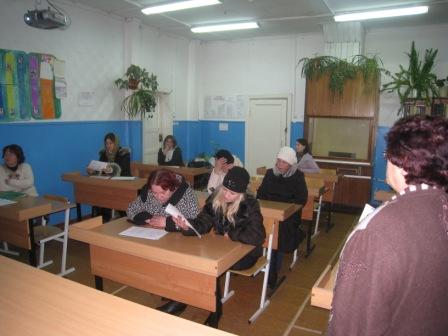 